Наименование маршрутаКалязин – старинный русский городТип маршрутакомбинированныйЦелевая аудитория маршрутаобучающиеся 9 – 18 летОписание возможностей интеграции в образовательные программы общего и/или дополнительного образованияобразовательные программы основного общего образования (предметные области по ФГОС – история) в рамках внеурочной деятельности дополнительные общеобразовательные программы (туристско-краеведческая направленность) программы воспитания /воспитательной работы.Описание маршрутаТверь - Калязин.
- Обзорная экскурсия по старинному русскому городу - ансамбли Введенской, Богоявленской и Вознесенской церквей, памятник основателю города – Преподобному Макарию Калязинскому. Пешеходная прогулка по главной улице провинциального города с выходом по булыжной мостовой к затопленной колокольне Никольского собора, жизнь и судьба затопленной колокольни, посещение сувенирных рядов.
- Посещение резиденции Ягуси Тверской.Сезонность маршрутаКруглогодичноПродолжительность маршрута1 деньПротяжённость маршрута163 км.Цель маршрутаСоздание условий для воспитания гармоничной личности с активной гражданской позицией.Задачи маршрута- Формирование гражданской идентичности - Углубление знаний по предмету «история», «краеведение», «окружающий мир».- Формирование патриотического мировоззрения - Формирование нравственной культуры.Фото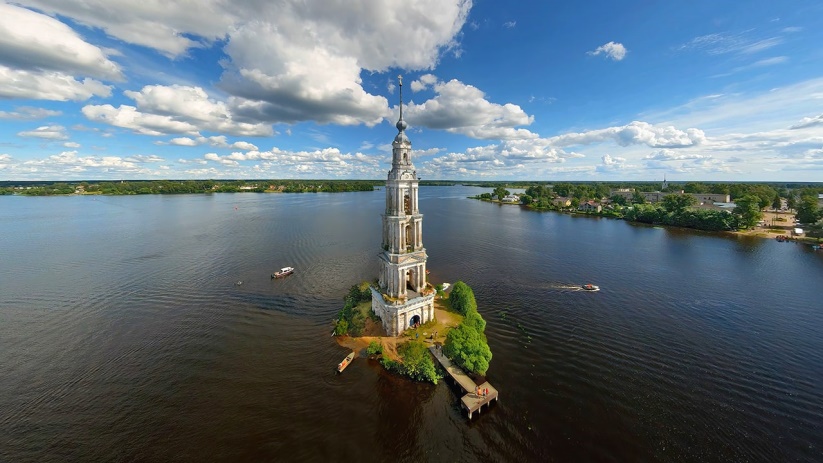 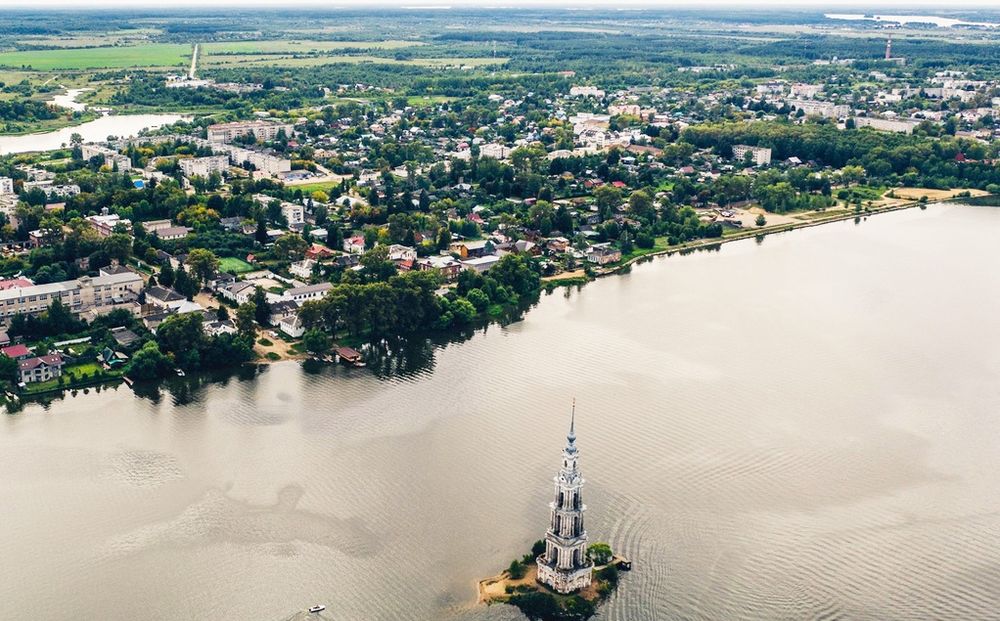 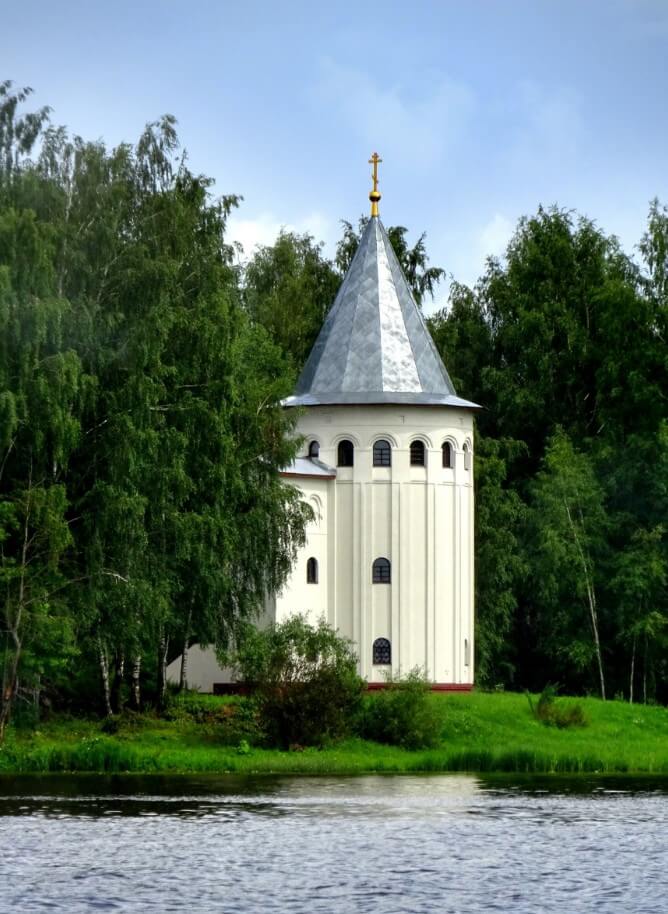 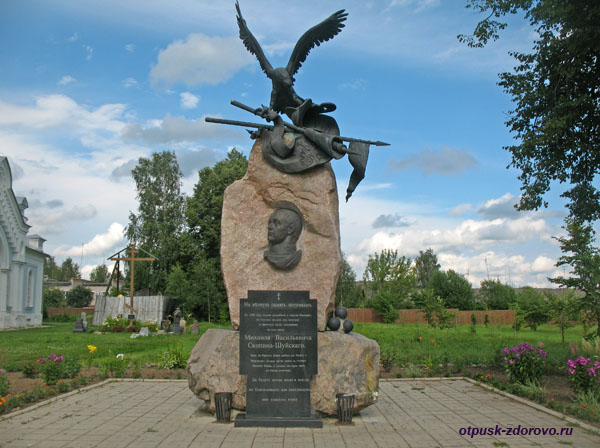 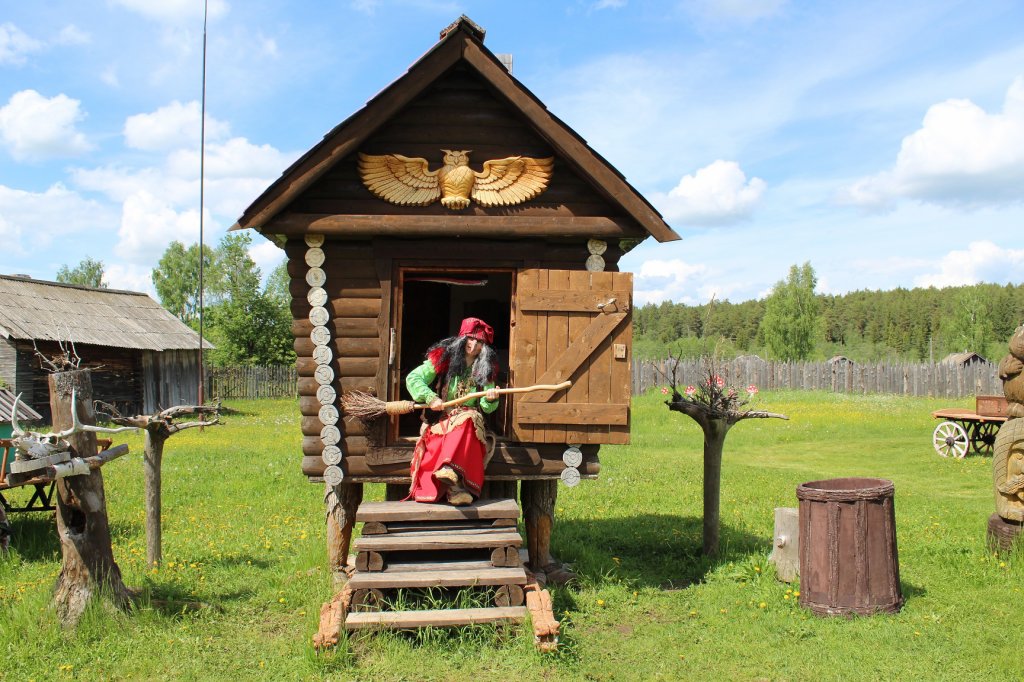 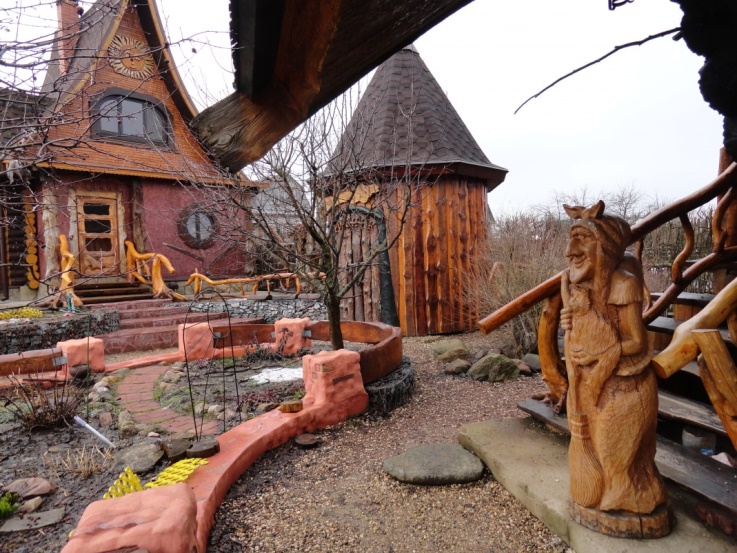 